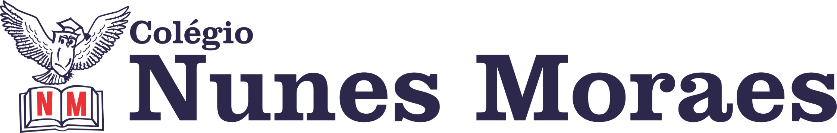 “PARA VOAR NÃO É PRECISO TER ASAS, BASTA TER SONHOS.”FELIZ SEXTA-FEIRA!1ª aula: 7:20h às 8:15h – EDUCAÇÃO FÍSICA – PROFESSOR: JÚNIOR LIMA5ª AULA: 17:05– 18:00’  – ED. FÍSICA   – PROFESSOR JÚNIOR LIMA   TREINAMENTO FUNCIONAL (Treino de Cardio)🥵📌Esse método de exercícios estimulam o sistema cardiovascular, fazendo com que o corpo na execução dos exercícios se adapte a perda de calorias!!!💥1º passo: Assistir à videoaula no link abaixo. https://youtu.be/fZnSeoenBeM 2º passo: Tire dúvidas com o professor. Ele já está no grupo de whatsapp da sua sala. 3º passo: O desafio é cumprir os exercícios no tempo determinado no vídeo, lembrando que, sempre respeite o limite do seu corpo!Fique a vontade para enviar seu vídeo praticando os exercícios para o professor!🏃🏽💨💨💨IMPORTANTE:  O conteúdo desta aula será utilizado para avaliação da 4ª etapa. Incluiremos a data no calendário de provas.Durante a resolução dessas questões o professor Júnior vai tirar dúvidas no WhatsApp (9.9157-7010)Durante a resolução dessas questões o professor Junior vai tirar dúvidas no WhatsApp (9.9157-7010)Faça foto das atividades que você realizou e envie para coordenação Islene (9.9150-3684)Essa atividade será pontuada para nota.2ª aula: 8:15h às 9:10h – ARTE– PROFESSORA: MARÍLIA VIDAL1º passo: Organize seu material: livro de Arte, p. 184.2º passo: Nesta aula, acontecerá a apresentação do seminário “A MÚSICA NA HISTÓRIA: OCIDENTE E ORIENTE.”3º passo: Entre no link do Google Meet que será disponibilizado pela professora.4º passo: Apenas em seu momento de fala, cada aluno deve ativar a câmera e o áudio para apresentar-se.5º passo: A professora estará disponível no WhatsApp para tirar dúvidas.Durante a resolução dessas questões o professora Marília vai tirar dúvidas no WhatsApp (9.9202-5273)Faça foto das atividades que você realizou e envie para coordenação Islene (9.9150-3684)Essa atividade será pontuada para nota.

Intervalo: 9:10h às 9:30h3ª aula: 9:30h às 10:25 h – MATEMÁTICA – PROFESSOR: DENILSON SOUSA1° passo: Organize-se com seu material, livro de matemática, caderno, caneta, lápis e borracha.  2° passo: Acompanhe a videoaula com o professor Denilson Sousa.  Assista a aula no seguinte link:https://youtu.be/XdSQ0L4WSBA(28 min.)3° passo: Copie em seu caderno, ou livro, as questões que o professor Denilson resolveu na videoaula. Resolva P. 69, Q. 2Durante a resolução dessas questões o professor Denilson vai tirar dúvidas no WhatsApp (9.9165-2921)Faça foto das atividades que você realizou e envie para coordenação Islene (9.9150-3684)Essa atividade será pontuada para nota.4ª aula: 10:25h às 11:20h - GEOGRAFIA – PROFESSOR: ALISON ALMEIDA1º passo: Abra o livro na página 49 a 50 (SAS 4). Faça a leitura e grife o que for importante.2º passo: Assista a vídeo aula a seguir a partir do 11 min e 30 segs.https://www.youtube.com/watch?v=66-snt02DMs&feature=youtu.be 3º passo: Faça a atividade.(SAS 4) Pág. 52 e 53 Quest.: 05, 06, 07, 08, 09 e 104º passo: Faça correção - Será disponibilizada no grupo da turmaDurante a resolução dessas questões o professor Alison vai tirar dúvidas no WhatsApp (9.9107-4898)Faça foto das atividades que você realizou e envie para coordenação Islene (9.9150-3684)Essa atividade será pontuada para nota.BOM FINAL DE SEMANA!!